SECOND ANNOUNCEMENT
7th Apimedica & 6th ApiqualityInternational SymposiumSibiu, Romania. 11 - 16 October 2018The meeting, organised by the Romanian Apitherapy Society (Apimondia member), in collaboration with Apimondia (the International Federation of Beekeepers’ Associations), will address the most relevant issues pertaining to apitherapy and the qualitative aspects of the production/use of bee products and is open to researchers, medical doctors, pharmacists, biochemists, biologists, therapists, students as well as to beekeepers.The symposium will include: oral presentations, a poster session, keynote speakers, specific sessions (active compounds, properties, pharmacology and clinical applications of hive products; clinical aspects in human and veterinary medicine; best practices; residues in hive products; alkaloids in honey and pollen; standards and frauds) and practical training (practical demonstration and clinical evidence of apitherapy; on-field standard tools; innovative systems for beehives and hive products traceability).The general programme of the symposium is: 
October 10, in the evening: Welcome Cocktail
October 11 (all day) + October 12 (until noon): Apiquality Symposium
October 12 evening: Social Dinner
October 12 (afternoon)-October 14: Apimedica Symposium
October 14 (afternoon): Technical Tour
October 15: Workshops
October 16: Technical Tour 2Symposium venue:https://apimedica2018.org/general-information/congress-venue/List of hotels near the symposium venue:Hotel IBIS SibiuHotel Ramada SibiuHotel Forum Continental SibiuFor the room reservations, it is important to mention (in order to get the discounted price for the rooms), that the participant comes to: “Apimedica 2018”. You find now in: https://apimedica2018.org/registration/ all needed information on the costs and on the registration procedures.The registration fee includes: proceedings of the Symposium, attendance to the scientific programme sessions, the lunches and the coffee breaks.The fees do not include the social dinner, the post-symposium tours and the workshops.                                   Scientific contributionsAbstracts of poster and oral presentations may be submitted not later than 30th July
Important dates for speakers and authors– Deadline for submission of summaries: 30 July 2018– Deadline for submission of full articles: 05 August 2018– Deadline for submission of PowerPoints: 10 August 2018– Screening and selection of summaries/full articles/PPTs: 15 August 2018– Mailing of notifications on report presentation to authors: 30 August 2018– Deadline for payment of reduced registration fees: 30 July 2018You can send your abstract according to the guidelines here below:7th Apimedica & 6th Apiquality SymposiumSibiu, Romania11-16 October 2018Title (within 150 characters, spaces included, Times New Roman 14 pt.)Authors and Affiliations (Times New Roman, 12 pt.)Include email address and mail address. Denote contact author with an asterisk.Oral presentation [   ]		Poster  [   ]Keywords (insert a maximum of 5 keywords, divided by semi-colon)Text of Abstract (maximum 2,000 characters, spaces included, Times New Roman 12 pt.)Abstract submissionThe deadline for the abstract submission is: July 30, 2018Once received, all abstracts and then all full papers (synthesis) and PowerPoints (with main slides) will be reviewed by the Scientific Committee who will inform the authors on the outcome of the selection by August 30, 2018.More details on our international event can be found in: https://apimedica2018.org/ 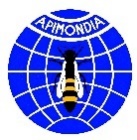 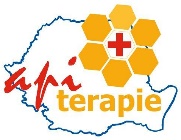 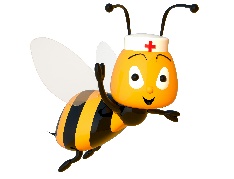 